Муниципальное бюджетное общеобразовательное учреждение «Кириковская средняя школа»РАБОЧАЯ ПРОГРАММАпо предмету «Ритмика » для учащихся 2 класса муниципального бюджетного общеобразовательного учреждения «Кириковская средняя  школа», обучающихся по адаптированной образовательной программе (легкая умственная отсталость)Составил:              учитель первой квалификационной категории Госсман Татьяна Николаевна.2021-2022 учебный год.Пояснительная запискаВ системе внеурочной деятельности проводится коррекционно-развивающая работа, предусматривающая организацию и проведение занятий, способствующих социально-личностному развитию обучающихся с умственной отсталостью, коррекции недостатков в психическом и физическом развитии и освоению ими содержания образования.  Преподавание ритмики в специальном (коррекционном) образовательном учреждении VIII вида обусловлено необходимостью осуществления коррекции недостатков психического и физического развития обучающихся с ограниченными возможностями здоровья средствами музыкально-ритмической деятельности. Этот вид деятельности важен в связи с тем, что у детей с ограниченными возможностями здоровья часто наблюдается нарушение двигательных функций.Умственная отсталость обучающихся связана с нарушениями интеллектуального развития, которые возникают вследствие органического поражения головного мозга на ранних этапах онтогенеза (от момента внутриутробного развития до трех лет). Общим признаком у всех обучающихся, воспитанников с умственной отсталостью выступает недоразвитие психики с явным преобладанием интеллектуальной недостаточности, которое приводит к затруднениям в усвоении содержания школьного образования и социальной адаптации.Ритмика, являясь синтетическим, интегративным видом деятельности, позволяет решать целый спектр разнообразных образовательных, воспитательных, развивающих и коррекционных задач, лежащих во многих плоскостях, - от задач укрепления здоровья умственно отсталых учащихся, развития их психомоторики, до задач формирования и развития у них творческих и созидательных способностей, коммуникативных умений и навыков.Важной задачей, имеющей коррекционное значение, является развитие музыкально-ритмических движений, в ходе формирования которых интенсивно происходит эмоционально-эстетическое развитие детей, а также коррекция недостатков двигательной сферы. В процессе движений под музыку происходит их пространственно-временная организация, они приобретают плавность, становятся более точными и т. д. При этом повышается их общая выразительность. Занятия ритмикой способствуют коррекции осанки, развитию координации движений, дают возможность переключаться с одного вида движения на другой, а также занятия оказывают влияние на личностный облик детей: у них формируется чувство партнерства, складываются особые отношения со сверстниками. Рабочая программа коррекционно – развивающих занятий   деятельности «Ритмика» составлена на основе:Федерального закона от 29.12.2012 №273-ФЗ  «Об образовании в Российской Федерации»,Приказа Министерства образования и науки Российской Федерации от 19.12.2014 № 1599 «Об утверждении и введении в действие федерального государственного образовательного стандарта  образования обучающихся с умственной отсталостью (интеллектуальными нарушениями)»,Письма  Минобрнауки России от 12.05.2011 № 03 – 296 «Об организации внеурочной деятельности при введении федерального государственного стандарта общего образования».Федеральных требований к образовательным учреждениям в части минимальной оснащенности учебного процесса и оборудования учебных помещений (утверждены приказом Минобрнауки России от 04.10.2010 г № 986, зарегистрирован в Минюсте России 03.02.2011 г., регистрационный номер 19682).Федеральных требований к образовательным учреждениям в части охраны здоровья обучающихся, воспитанников (утверждены приказом Минобрнауки России от 28.12.2010 г № 2106, зарегистрирован в Минюсте России 02.02.2011 г., регистрационный номер 19679).Адаптированной основной  образовательной программы   Кириковской средней школы  для детей с ограниченными возможностями здоровья  (легкая умственная отсталость)  на 2021-2022г.Учебного плана МБОУ «Кириковская средняя школа» для детей с ограниченными возможностями здоровья  (легкая умственная отсталость)  на 2021-2022г.Программы  для 1-4 классов специальных (коррекционных) образовательных учреждений 8 вида под редакцией В.В. Воронковой.-М.: «Просвещение», 2013-192с.Программа детализирует и раскрывает содержание федерального государственного образовательного стандарта образования обучающихся с умственной отсталостью (интеллектуальными нарушениями), определяет общую стратегию обучения, воспитания и развития обучающихся с ОВЗ средствами учебного предмета.Цель предмета: исправление недостатков психического и физического развития детей средствами музыкально-ритмической деятельности.Задачи: развитие двигательной активности, как основы здорового образа жизни, укрепление физического  и психического здоровья детей. развитие общей и речевой моторики, эмоционально-волевое развитие учащихся, воспитание нравственности, дружелюбия, дисциплинированности, чувства долга, коллективизма, организованности.На занятиях ритмикой осуществляется коррекция недостатков двигательной, эмоционально-волевой, познавательной сфер достигается средствами музыкально-ритмической деятельности. Занятия способствуют развитию общей и речевой моторики, укреплению здоровья, формированию навыков здорового образа жизни у обучающихся с умственной отсталостью.Преподавание ритмики в коррекционной школе VIII вида обусловлено необходимостью осуществления коррекции нервно-психических процессов, поведения, личностных реакций, эмоционально-волевых качеств и физического развития умственно отсталых детей средствами музыкально-ритмической деятельности.Ведущей ролью коррекционно-развивающего обучения данному предмету  является не объем усвоенных знаний и умений, а гармоничное развитие личности умственно отсталого ребенка, дающее возможность реализации его способностей, подготовка ребенка к жизни, его психологическая и социальная адаптация.Связь содержания программы с учебными предметами.Во время занятий по ритмике дети учатся слушать музыку, выполнять под музыку разнообразные движения, петь, танцевать, играть на простейших музыкальных инструментах. Содержание обучения направлено на развитие и корригирование координации движений, моторики, пространственной ориентировки. Музыкальные и речевые сопровождения создают условия для развития речи учащихся, их эстетического воспитания. Ритмика имеет тесную связь и взаимодействие с такими предметами как: музыка, математика, чтение, окружающий мир.Программа содержит  5 разделов:Упражнения на ориентировку в пространстве.Ритмико-гимнастические упражнения.Упражнения с детскими музыкальными инструментами.Игры под музыку.Танцевальные упражнения.Содержание первого раздела составляют упражнения, помогающие детям ориентироваться в пространстве.Основное содержание второго раздела составляют ритмико-гимнастические упражнения, способствующие выработке необходимых музыкально-двигательных навыков. В раздел ритмико-гимнастических упражнений входят задания на выработку координационных движений. Основная цель данных упражнений — научить умственно отсталых детей согласовывать движения рук с движениями ног, туловища, головы.Упражнения с детскими музыкальными инструментами рекомендуется начинать с подготовительных упражнений: сгибание и разгибание пальцев в кулаках, сцепление с напряжением и без напряжения, сопоставление пальцев.Во время проведения игр под музыку перед учителем стоит задача научить учащихся создавать музыкально-двигательный образ.Обучению умственно отсталых детей танцам и пляскам предшествует работа по привитию навыков четкого и выразительного исполнения отдельных движений и элементов танца. К каждому упражнению подбирается такая мелодия, в которой отражены особенности движения. Например, освоение хорового шага связано со спокойной русской мелодией, а топающего — с озорной плясовой. Почувствовать образ помогают упражнения с предметами. Ходьба с флажками в руке заставляет ходить бодрее, шире. Яркий платочек помогает танцевать весело и свободно, плавно и легко. Задания этого раздела должны носить не только развивающий, но и познавательный характер. Разучивая танцы и пляски, учащиеся знакомятся с их названиями (полька, гопак, хоровод, кадриль, вальс), а также с основными движениями этих танцев (притопы, галоп, шаг польки, переменчивый шаг, присядка и др.).На каждом уроке осуществляется работа по всем пяти разделам программы в изложенной последовательности. Однако в зависимости от задач урока учитель может отводить на каждый раздел различное количество времени, имея в виду, что в начале и конце урока должны быть упражнения на снятие напряжения, расслабление, успокоение.В соответствии со спецификой  региона дополнены следующие разделы: танцевальные упражнения: народные танцевальные традиции Урала.Особенности реализации программы.Особенности методики преподавания предмета. Организация, построение, содержание, коррекционная направленность занятий ритмикой для детей с умственной отсталостью обусловливаются структурой нарушений детей данной категории, где присутствуют отклонения в психических функциях, эмоционально-волевой сфере, моторике. В связи с этим в занятия по ритмике включаются такие направления, как:коррекция психических функций, где средствами ритмики осуществляется коррекция внимания (его переключаемости, устойчивости, распределения), памяти (слуховой, зрительной), воображения (воссоздающего, творческого), восприятия (слухового, пространственного, зрительного);коррекция эмоционально-волевой сферы, где дети овладевают «языком выразительных движений», умением передавать различные эмоциональные состояния (радости, нежности, печали, удивления и т.д.), учатся снимать психоэмоциональное напряжение, приобретают навыки невербальной коммуникации, адекватного группового поведения;коррекция моторной сферы, где ведется работа по развитию пластики тела, ритмичности, координации движений, ориентировки в пространстве, преодолению глобальных синкинезий;развитие согласованности движений и речи, проявляющееся в упражнениях с предметами и без них, с пением, с образными движениями.Режим и место проведения занятий.Рабочая программа  рассчитана на четыре года изучения в начальной школе из расчета 1 час в неделю, всего – 135 часовв   1 классе  на 33 часа, 1 час в неделю, 33 учебных недели;во 2  классе на 34 часа, 1 час в неделю, 34 учебных недели;в   3  классе на 34 часа, 1 час в неделю, 34 учебных недели;в   4  классе на 34 часа, 1 час в неделю, 34 учебных недели.Планируемые результаты  освоения обучающимися программы  деятельностиВ результате реализации программы внеурочной деятельности   обеспечивается  достижение обучающимися с умственной отсталостью:Предметных результатов: 1 классМинимальный уровень:готовиться к занятиям, строиться в колонну по одному, находить свое место в строю и входить в зал организованно под музыку, приветствовать учителя, занимать правильное исходное положение (стоять прямо, не опускать голову, без лишнего напряжения в коленях и плечах, не сутулиться), равняться в шеренге, в колонне;ходить свободным естественным шагом, двигаться по залу в разных направлениях, не мешая друг другу;ходить и бегать по кругу с сохранением правильных дистанций, не сужая круг и не сходя с его линии;ритмично выполнять несложные движения руками и ногами;соотносить темп движений с темпом музыкального произведения;выполнять игровые и плясовые движения;выполнять задания после показа и по словесной инструкции учителя;начинать и заканчивать движения в соответствии со звучанием музыки.Достаточный уровень:уметь самостоятельно принимать правильное исходное положение в соответствии с содержанием и особенностями музыки и движения;организованно строиться (быстро, точно);сохранять правильную дистанцию в колонне парами;самостоятельно определять нужное направление движения по словесной инструкции учителя, по звуковым и музыкальным сигналам;соблюдать темп движений, обращая внимание на музыку, выполнять общеразвивающие упражнения в определенном ритме и темпе;легко, естественно и непринужденно выполнять все игровые и плясовые движения;ощущать смену частей музыкального произведения в двухчастной форме с контрастными построениями.2 классМинимальный уровень:уметь принимать правильное исходное положение в соответствии с содержанием и особенностями музыки и движения;организованно строиться (быстро, точно);сохранять правильную дистанцию в колонне парами;самостоятельно определять нужное направление движения по словесной инструкции учителя, по звуковым и музыкальным сигналам;соблюдать темп движений, обращая внимание на музыку, выполнять общеразвивающие упражнения в определенном ритме и темпе;легко, естественно и непринужденно выполнять все игровые и плясовые движения;ощущать смену частей музыкального произведения в двухчастной форме с контрастными построениями.Достаточный уровень:уметь рассчитываться на первый, второй, третий для последующего построения в три колонны, шеренги;соблюдать правильную дистанцию в колонне по три;самостоятельно выполнять требуемые перемены направления и темпа движений, руководствуясь музыкой;ощущать смену частей музыкального произведения в двухчастной форме с малоконтрастными построениями;передавать в игровых и плясовых движениях различные нюансы музыки: напевность, грациозность, энергичность, нежность, игривость и т.д.;самостоятельно передавать хлопками более сложный ритмический рисунок мелодии;повторять любой ритм, заданный учителем;задавать самим ритм одноклассникам и проверять правильность его исполнения (хлопками или притопами).3 классМинимальный уровень:уметь рассчитываться на первый, второй, третий для последующего построения в три колонны, шеренги;соблюдать правильную дистанцию в колонне по три и в концентрических кругах;самостоятельно выполнять требуемые перемены направления и темпа движений, руководствуясь музыкой;ощущать смену частей музыкального произведения в двухчастной форме с малоконтрастными построениями;передавать в игровых и плясовых движениях различные нюансы музыки: напевность, грациозность, энергичность, нежность, игривость и т.д.;передавать хлопками ритмический рисунок мелодии;повторять любой ритм, заданный учителем;задавать самим ритм одноклассникам и проверять правильность его исполнения (хлопками или притопами).Достаточный уровень:самостоятельно уметь правильно и быстро находить нужный темп ходьбы, бега в соответствии с характером и построением музыкального отрывка;четко различать двухчастную и трехчастную форму в музыке, показывать в движении характер контрастных частей;отмечать в движении ритмический рисунок, акцент, слышать и самостоятельно менять движение в соответствии со сменой частей музыкальных фраз; четко, организованно самостоятельно перестраиваться, быстро реагировать на приказ музыки, даже во время веселой, задорной пляски;различать основные характерные движения некоторых народных танцев.4 классМинимальный уровень:уметь правильно и быстро находить нужный темп ходьбы, бега в соответствии с характером и построением музыкального отрывка;различать двухчастную и трехчастную форму в музыке;отмечать в движении ритмический рисунок, акцент, слышать и самостоятельно менять движение в соответствии со сменой частей музыкальных фраз; четко, организованно перестраиваться, быстро реагировать на приказ музыки, даже во время веселой, задорной пляски;различать основные характерные движения некоторых народных танцев.Достаточный уровень:знать основные позиции ног и рук, использовать их при выполнении упражнений;уметь самостоятельно ориентироваться в пространстве, перестраиваться по требованию учителя в шеренгу, колонну, круг;знать основные элементы танцев, разученных в течение периода обучения, танцевальные движения, а также использовать их при самостоятельном составлении небольших танцевальных композиций;уметь самостоятельно составлять ритмические рисунки и исполнять их на музыкальных инструментах.Основные разделы программы1 класс2 класс3 класс4 классДостижение личностных результатов:  ответственное отношение к учению, готовность и способность обучающихся к саморазвитию и самообразованию на основе мотивации к обучению и познанию;развитие двигательной активности;формирование способности к эмоциональному восприятию учебного материала;осознавать роль танца в жизни;понимание красоты в танцевальном искусстве, в окружающем миреразвитие танцевальных навыков,развитие потребности и начальных умений выражать себя в доступных видах деятельности,расширение навыков сотрудничества со сверстниками и взрослыми,освоение умения взаимодействовать в различных ситуациях,способность понимать целевые и смысловые установки в своих действиях и поступках, принимать элементарные решения;способность организовывать свою деятельность,  оценивать достигнутые результаты.Достижение базовых учебных действий:- познавательных учебных действий:определять и формулировать цель деятельности  с помощью учителя навыки контроля и самооценки процесса и результата деятельности;умение ставить и формулировать проблемы;навыки осознанного и произвольного построения сообщения в устной форме, в том числе творческого характера.- регулятивных учебных действий:использование речи для регуляции своего действия;адекватное восприятие  предложений учителей, товарищей, родителей и других людей по исправлению допущенных ошибок;умение выделять и формулировать то, что уже усвоено и что еще нужно усвоить;- коммуникативных учебных действий:работать в группе, учитывать мнения партнеров, отличные от собственных;обращаться за помощью;предлагать помощь и сотрудничество;слушать собеседника;договариваться и приходить к общему решению;формулировать собственное мнение и позицию;осуществлять взаимный контроль;адекватно оценивать собственное поведение и поведение окружающих.Формы,  и средства проверки и оценки результатов обученияСистема текущей и промежуточной аттестации учащихся на занятиях ритмикой состоит из практических заданий, коррекционно-развивающих упражнений на каждом уроке; организации ритмических игр; проведении творческих выступлений. Результативность изучения программы внеурочной деятельности определяется на основе участия ребенка в конкурсных мероприятиях или выполнения им некоторых работ. О достижении результатов следует судить по следующим критериям:по оценке творческой продукции ребенка – исполнению им комплексов упражнений по
ритмической гимнастике, танцев, песен; игре на простых музыкальных инструментах,
участию в различных сценических представлениях;по повышению уровня общей и физической культуры;по введению речевого материала занятий в активный словарь воспитанников;по отношениям в коллективе.Учебно-тематический план  1 класс2 класс3 класс4 классСодержание программы1 классУпражнения на ориентирование в пространствеПравильное исходное положение. Перестроение из шеренги в круг, цепочка. Наклоны, выпрямление и повороты головы, круговые движения плечами. Движения рук в разных направлениях без предметов и с предметами. Направления движений вперед, назад, направо, налево. Направления движений  в круг, из круга. Выполнение простых движений с предметами во время ходьбы.Ритмико-гимнастические упражненияОбщеразвивающие упражненияНаклоны и повороты туловища. Приседания с опорой и без опоры. Приседания с предметами. Упражнения на выработку осанки.Упражнения на координацию движенийПерекрестное поднимание и опускание рук. Одновременные движения правой и левой  рук. Одновременные движения рук и ног. Смена позиций рук. Свободное круговое движение рук. «Маятник».Упражнения на расслабление мышцСвободное круговое движение рук. Перенесение тяжести тела с пяток на носки и обратно, с одной ноги на другую (маятник).Координация движений, регулируемых музыкойДвижения кистей рук в разных направлениях. Упражнения для пальцев рук на детском пианино. Отстукивание простых ритмических рисунков на барабане.Игры под музыкуРитмичные движения в соответствии с характером музыки. Изменение танцевальных движений в соответствии с изменениями в музыке. Имитационные упражнения. Движения транспорта, людей. Музыкальные игры с предметами.Танцевальные упражненияЗнакомство с танцевальными движениями. Бодрый, спокойный, топающий шаг. Бег легкий, на полупальцах. Подпрыгивание на двух ногах, прямой галоп. Элементы русской пляски. Движения парами. Танец «Пляска с притопами».2 классСодержание программы:Упражнения на ориентирование в пространствеХодьба вдоль   с  поворотами. Построения в шеренгу, колонну, цепочку, круг, пары. Перестроение из колонны парами в колонну по одному. Построение круга из шеренги. Выполнение во время ходьбы и бега заданий с предметами.Ритмико-гимнастические упражненияОбщеразвивающие упражненияУпражнения с лентами. Наклоны и повороты головы. Наклоны туловища. Наклоны и повороты туловища в сочетании с движениями рук. Повороты туловища с передачей предмета. Движения рук и ног. Упражнения на выработку осанки.Упражнения на координацию движенийПерекрестные движения. Сопряженные движения   рук и ног. Одновременные движения рук и ног. Ускорение и замедление движений. Смена движений.Упражнения на расслабление мышцВстряхивание и раскачивание рук. Раскачивание рук поочередно и вместе. Выбрасывание ног.Координация движений, регулируемых музыкойКруговые движения. Упражнения на детских музыкальных инструментах. Исполнение несложных ритмических рисунков на бубне. Исполнение несложных ритмических рисунков на   барабане.Игры под музыкуВыполнение движений в соответствии с разнообразным характером музыки. Различение изменений в музыке. Передача в движениях игровых образов. Игры с пением и речевым сопровождением. Инсценирование доступных песен.Танцевальные упражненияТихая ходьба,  пружинящий шаг. Поскоки с ноги на ногу, легкие поскоки, хлопки, полька. Переменные притопы. Элементы русской пляски. Движения местных народных танцев.3 классСодержание программы:Упражнения на ориентирование в пространствеХодьба разным шагом. Чередование видов ходьбы. Построение в колонны по три. Перестроение из одного круга в два, три круга. Перестроение из одного круга в концентрические круги. Выполнение движений с предметами.Ритмико-гимнастические упражненияОбщеразвивающие упражненияНаклоны, повороты и круговые движения головы. Движения рук в разных направлениях. Поднимание на носках и приседание. Упражнения на выработку осанки.Упражнения на координацию движенийОдновременные движения рук и ног. Круговые движения   ног и рук. Упражнения   с предметами. Одновременное отхлопывание и протопывание несложных ритмических рисунков.Упражнения на расслабление мышцНапряжение и  расслабление мышцы рук, пальцев, плеча. Перенесение тяжести тела.Координация движений, регулируемых музыкойУпражнение с барабанными палочками. Исполнение гаммы на  музыкальных инструментах. Исполнение различных ритмов на барабане и бубне.Игры под музыкуПередача в движениях частей музыкального произведения. Передача в движении динамического нарастания в музыке. Ускорение и замедление темпа движений. Широкий, высокий бег; элементы движений и танца. Передаче игровых образов. Смена ролей в импровизации. Действия с воображаемыми предметами. Подвижные игры с пением и речевым сопровождением.Танцевальные упражненияЭлементы хороводного танца. Шаг на носках. Шаг польки. Сильные поскоки, боковой галоп. Движения парами: боковой галоп, поскоки. Элементы русской пляски. Основные движения народных танцев.4 классСодержание программы:Упражнения на ориентирование в пространствеПерестроение в колонну по четыре. Построение в шахматном порядке. Перестроение из   колонн в круги. Перестроение из кругов в звездочки и карусели. Сохранять правильные дистанции во всех видах построения. Ходить по диагональным линиям по часовой стрелке и против.Ритмико-гимнастические упражненияОбщеразвивающие упражненияДвижения головы и туловища. Круговые движения плеч. Движения кистей рук. Круговые движения  и повороты туловища. Сочетания движений ног. Упражнения на выработку осанки.Упражнения на координацию движенийРазнообразные сочетания   движений  рук, ног, головы. Упражнения под музыку. Самостоятельное составление   ритмических рисунков. Сочетание хлопков и притопов  с предметами.Упражнения на расслабление мышцПрыжки на двух ногах с одновременным расслаблением. Расслабление и опускание головы, корпуса с позиции стоя, сидяКоординация движений, регулируемых музыкой Упражнения на детском пианино. Движения пальцев рук, кистей. Передача основного ритма знакомой песни Упражнения  на  аккордеоне, духовой гармонике.Игры под музыкуПередача в движении ритмического рисунка. Смена движения в соответствии со сменой частей. Начало движения. Разучивание   игр, элементов танцевальных движений. Составление несложных танцевальных композиций. Игры с пением, речевым сопровождением.Танцевальные упражненияГалоп. Элементы русской пляски. Присядка. Круговой галоп. Шаг кадрили. Пружинящий бег Поскоки с продвижением. Элементы народных танцев.класскласскласс4  класс5.Список литературы, используемый при составлении рабочей программыПрограммно-методические материалы:Программы специальных (коррекционных) образовательных учреждений VIII вида  под редакцией В. В. Воронковой.   Подготовительный класс, 1 – 4 класс (автор – А.А. Айдарбекова). -  М., «Просвещение», 2009 г.Материально-техническое   обеспечение:технические средства обучения (магнитофон, компьютер, мультимедийная установка);музыкально-дидактические пособия (аудио и видеозаписи, звучащие игрушки, музыкально-дидактические игры),детские музыкальные инструменты: флейта, трещотки, колокольчик, треугольник, барабан, бубен, маракасы, кастаньеты, металлофоны ксилофоны; свистульки, деревянные ложки;дидактическое оборудование: обручи, мячи, флажки, скакалки, ленты; дождики, шары, обручи.Методическая литература:Власенко О. П. Музыкально-эстетическое воспитание школьников в коррекционных классах. - Волгоград: Учитель, 2007.-111с.Е.А. Медведева «Музыкальное воспитание детей с проблемами в развитии и коррекционная ритмика» Москва .,2002 г. Уроки ритмики в коррекционной школе 1 -4 класс Волгоград «Учитель» 2006 г.Ж.Е. Фирилева, Е.Г.Сайкина «Танцевально - игровая гимнастика для детей. Учебно-методическое пособие для педагогов дошкольных и школьных учреждений. - СПб.; «ДЕТСТВО-ПРЕСС»,2000Зарецкая Н.В., Роот З. Я. Танцы в детском саду.- М.: Айрис-пресс, 2003.-112с.Коррекционная ритмика – под ред. М. А. Касицына, И. Г. Бородина – Москва, 2007г. Музыкальная ритмика – под ред. Т. А. Затямина, Л. В. СтрепетоваМ.: «Глобус», 2009г.Т. А. Затямина, Л. В. Стрепетова Музыкальная ритмика: учебно-методическое пособие. - М.: Издательство «Глобус», 2009Дополнительная литература для учителя и учащихся:Буренина А. И. Ритмическая мозаика.-СПб.; ЛОИРО, 2000. – 220 с.Ерохина О. В. Школа танцев для детей. – Ростов н/Д; Феникс, 2003.-224с.Михайлова М. А., Воронина Н. В. Танцы, игры, упражнения для красивого движения. - Ярославль: Академия развития: 2000.-112 с.Михайлова М. А., Горбина Е. В. Поём, играем, танцуем дома и в саду.- Ярославль: «Академия развития», 1998.-240с.Петрова Т. И., Сергеева Е. Л., Петрова Е. С. Театрализованные игры в детском саду.- М. : Издательство « Школьная Пресса», 2000.Чурилова Э. Методика и организация театрализованной деятельности дошкольников и младших школьников: Программа и репертуар.- М.: Гуманит. изд. центр ВЛАДОС, 2001.- 160 с.Информационное  обеспечение образовательного процессаПортал «Мой университет»/ Факультет коррекционной педагогики  http://moi-sat.ruСеть творческих учителей http://www.it-n.ru/Социальная сеть работников образования http://nsportal.ru/site/all/sites Учительский портал  http://www.uchportal.ruФедеральный портал «Российское образование»  http://www.edu.ru Федеральный центр информационно-образовательных ресурсов   http://fcior.edu.ruФестиваль педагогических идей «Открытый урок» http://festival.1september Электронная библиотека учебников и методических материалов http://window.edu.ru СОГЛАСОВАНО:заместитель директора по учебно-воспитательной работе Сластихина Н.П._______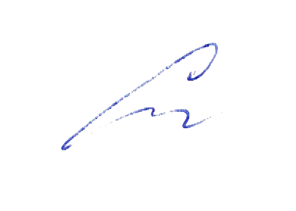 «31» августа 2021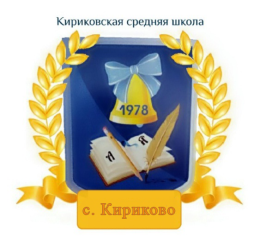 УТВЕРЖДАЮ:Директор муниципального бюджетного общеобразовательного учреждения «Кириковская средняя школа»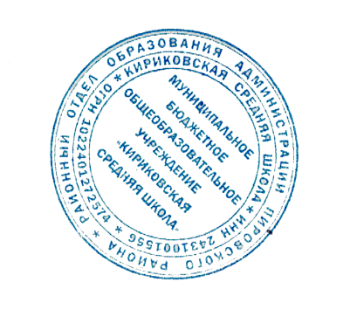 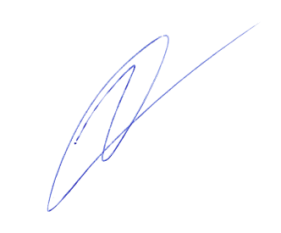 Ивченко О.В.________«31» августа 2021 года№ п.п.Тема разделаФормаОжидаемый результат1Упражнения на ориентировку в пространстве.Групповое занятие1 уровень  - знать пространственные понятия, понятия «исходное положение», «линия», «колонна», «круг»;2 уровень - готовиться к занятиям, строиться в колонну по одному, находить свое место в строю; равняться в шеренге, колонне; ходить и бегать по кругу с сохранением дистанции;3 уровень -  входить в зал организованно под музыку, занимать правильное  исходное положение, приветствовать учителя;ходить свободным естественным шагом, двигаться по залу в разных направлениях;2Ритмико-гимнастические упражнения.Групповое занятие1 уровень – знать названия всех частей тела; знать основные упражнения;2 уровень – выполнять несложные движения руками и ногами; выполнять общеразвивающие упражнения в определенном ритме;3 уровень – выполнять задания после показа и по словесной инструкции; придумывать и показывать простейшие упражнения для разных частей тела;3Упражнения на движения, координированные музыкой.Групповое занятие1 уровень – знать музыкальные инструменты; знать звучание музыкальных инструментов; знать и отличать понятия «громко-тихо», «быстро-медленно»;2 уровень – начинать и заканчивать движения по сигналу музыки; соотносить темп движений с музыкальным сопровождением;3 уровень – определять настроения музыки (веселая, грустная, спокойная); координировать движения в соответствием с характером музыки;4Игры под музыку.Групповое занятие1 уровень - знать правила игр;2 уровень – целенаправленно действовать в подвижных играх под руководством учителя;3 уровень – выполнять игровые движения после показа учителем; играть, соблюдая правила; выразительно передавать игровой образ;5Танцевальные упражнения.Групповое занятие1 уровень – знать названия движений и упражнений;2 уровень – ловко и быстро переходить от одного движения к другому;3 уровень – выполнять плясовые движения; уметь работать в паре.№ п.п.Тема разделаФормаОжидаемый результат1Упражнения на ориентировку в пространстве.Групповое занятие1 уровень  - знать пространственные понятия, понятие «дистанция»2 уровень - сохранять правильную дистанцию в колонне парами;3 уровень -  организованно строиться; самостоятельно определять нужное направление движения по словесной инструкции учителя со звуковым и музыкальным сигналами;2Ритмико-гимнастические упражнения.Групповое занятие1 уровень – знать понятие «исходное положение», знать исходное положение всех упражнений и движений; знать названия некоторых движений и упражнений;2 уровень – выполнять общеразвивающие движения в определенном темпе и ритме;3 уровень – самостоятельно выполнять упражнения, заданные словесной инструкцией учителя;3Упражнения на движения, координированные музыкой.Групповое занятие1 уровень – знать понятия «музыкальный акцент», «темп»;2 уровень – ощущать смену частей музыкального произведения;3 уровень – самостоятельно координировать движения в соответствии со звучанием музыки;4Игры под музыку.Групповое занятие1 уровень – знать о нюансах в музыке;2 уровень – начинать и заканчивать игру с началом и окончанием музыки;3 уровень – легко, непринужденно выполнять игровые движения;5Танцевальные упражнения.Групповое занятие1 уровень – знать музыку, используемую для отдельных танцев и танцевальных движений;2 уровень – соблюдать темп движений, обращая внимание  на музыку; принимать правильное исходное положение в соответствии с содержанием и особенностями музыки и движений;3 уровень – легко, непринужденно выполнять игровые и плясовые движения.№ п.п.Тема разделаФормаОжидаемый результат1Упражнения на ориентировку в пространстве.Групповое занятие1 уровень  - знать и понимать направления движения, знать особенности перестроений в разные фигуры;2 уровень - соблюдать правильную дистанцию в колонне по три, в концентрических кругах; рассчитываться на первый, второй, третий для построения в колонну;3 уровень -  ориентироваться в пространстве зала и любого другого помещения;2Ритмико-гимнастические упражнения.Групповое занятие1 уровень – знать особенности выполнения упражнений для основных групп мышц;2 уровень – принимать правильное исходное положение в соответствии с содержанием и особенностями музыки и движения;3 уровень – самостоятельно выполнять требуемые упражнения; выполнять общеразвивающие упражнения в определенном ритме и темпе;3Упражнения на движения, координированные музыкой.Групповое занятие1 уровень – знать понятие «ритм», иметь представление о частях музыкального произведения;2 уровень – ощущать смену частей музыкального произведения; передавать хлопками ритмический рисунок мелодии;3 уровень – уметь четко и быстро скоординировать свои движения под любую, даже не знакомую музыку;4Игры под музыку.Групповое занятие1 уровень – знать и повторять текст считалок и танцевальных игр;2 уровень – повторять ритм, заданный учителем, задавать ритм самим;3 уровень – легко, естественно и непринужденно выполнять все игровые движения;5Танцевальные упражнения.Групповое занятие1 уровень – знать названия танцевальных элементов и комбинаций;2 уровень – передавать в игровых и плясовых движениях различные нюансы музыки: напевность, грациозность, энергичность, нежность, игривость и т. д.;3 уровень – приобретение опыта публичного выступления;№ п.п.Тема разделаФормаОжидаемый результат1Упражнения на ориентировку в пространстве.Групповое занятие1 уровень  - знать все пространственные понятия; знать правила работы в группе;2 уровень - четко, организованно перестраиваться;3 уровень -  самостоятельно выполнять требуемые перемены направления и темпа движений, руководствуясь музыкой;2Ритмико-гимнастические упражнения.Групповое занятие1 уровень – знать названия всех упражнений и особенности их выполнения;2 уровень – выполнять упражнения с соблюдением всех правил;3 уровень – правильно и быстро находить нужный темп ходьбы, бега и упражнений в соответствии с характером и построением музыкального отрывка;3Упражнения на движения, координированные музыкой.Групповое занятие1 уровень – знать характер музыкального произведения, знать понятие «ритмический рисунок»; знать двухчастную и трехчастную формы музыки;2 уровень – уметь различать двухчастную и трехчастную формы музыки,3 уровень – передавать в движении ритмический рисунок мелодии;4Игры под музыку.Групповое занятие1 уровень – знать правила игр;2 уровень – быстро реагировать на приказ музыки, даже во время веселой, задорной пляски;3 уровень – играть, соблюдая правила;5Танцевальные упражнения.Групповое занятие1 уровень – знать названия движений народного танца, отмечать в движении ритмический рисунок, акцент, различать основные характерные движения некоторых народных танцев;2 уровень – самостоятельно менять движение, в соответствии с музыкальным сопровождением;3 уровень – самостоятельно менять движение в соответствии со сменой частей музыкальных фраз;№ п.п.РазделКоличество часовКоличество часовКоличество часов№ п.п.РазделВсегоТеорияПрактика1Упражнения на ориентирование в пространстве7342Ритмико-гимнастические упражнения1129Ритмико-гимнастические общеразвивающие упражнения  413Ритмико-гимнастические упражнения на координацию движений514Ритмико-гимнастические упражнения на расслабление мышц2-23Упражнения с детскими музыкальными инструментами3-34Игры под музыку5145Танцевальные упражнения725Итого33825№ п.п.РазделКоличество часовКоличество часовКоличество часов№ п.п.РазделВсегоТеорияПрактика1Упражнения на ориентирование в пространстве5142Ритмико-гимнастические упражнения15312Ритмико-гимнастические общеразвивающие упражнения  725Ритмико-гимнастические упражнения на координацию движений514Ритмико-гимнастические упражнения на расслабление мышц3-33Упражнения с детскими музыкальными инструментами4134Игры под музыку5235Танцевальные упражнения523Итого34925№ п.п.РазделКоличество часовКоличество часовКоличество часов№ п.п.РазделВсегоТеорияПрактика1Упражнения на ориентирование в пространстве6242Ритмико-гимнастические упражнения1028Ритмико-гимнастические общеразвивающие упражнения  413Ритмико-гимнастические упражнения на координацию движений413Ритмико-гимнастические упражнения на расслабление мышц2-23Упражнения с детскими музыкальными инструментами3124Игры под музыку8355Танцевальные упражнения725Итого341024№ п.п.РазделКоличество часовКоличество часовКоличество часов№ п.п.РазделВсегоТеорияПрактика1Упражнения на ориентирование в пространстве6242Ритмико-гимнастические упражнения1239Ритмико-гимнастические общеразвивающие упражнения  624Ритмико-гимнастические упражнения на координацию движений413Ритмико-гимнастические упражнения на расслабление мышц2-23Упражнения с детскими музыкальными инструментами3124Игры под музыку6245Танцевальные упражнения725Итого341024№ урокаТемаК-во часовДатаДеятельность учащихсяКоррекционная работаОжидаемый результатI четвертьI четвертьI четвертьI четвертьI четвертьI четвертьI четвертьУпражнения на ориентирование в пространствеУпражнения на ориентирование в пространствеУпражнения на ориентирование в пространствеУпражнения на ориентирование в пространствеУпражнения на ориентирование в пространствеУпражнения на ориентирование в пространстве1Упражнения на ориентирование в пространстве.  Правильное исходное положение.1Исходное положение, шаг марша, бег с опущенным и поднятым коленом, шеренгаРазвитие пространства и умения ориентироваться в немУметь готовиться к занятиям, строиться в колонну по одному, находить свое место в строю и входить в зал организованно под музыку, приветствовать учителя, занимать правильное исходное положение.2Упражнения на ориентирование в пространстве.  Перестроение из шеренги в круг, цепочка.1Ориентировка в направлении движений вперед, назад, направо, налево, в круг, из круга.Развитие способности
словесному выражению пространственных отношений (движений влево, вправо, назад, вперед, руки вверх- вниз и т. д.)Уметь равняться в шеренге, в колонне; ходить свободным естественным шагом, двигаясь по залу в разных направлениях, не мешая друг другу.3Упражнения на ориентирование в пространстве. Наклоны, выпрямление и повороты головы, круговые движения плечами.1Наклонять, поворачивать голову. Выполнять круговые движения плеч: вперед, назад.Нормализация мышечного тонуса, тренировка отдельных групп мышц, развитие основных видов движений.Развить подвижность плечевого и шейного отдела.4Движения рук в разных направлениях без предметов и с предметами  1Движения рук в разных направлениях; наклонить, повернуть туловище вправо, влево.Развитие точности, координации, плавности, переключаемости движений.Уметь ритмично выполнять несложные движения руками и ногами.Ритмико-гимнастические упражнения на координацию движенийРитмико-гимнастические упражнения на координацию движенийРитмико-гимнастические упражнения на координацию движенийРитмико-гимнастические упражнения на координацию движенийРитмико-гимнастические упражнения на координацию движенийРитмико-гимнастические упражнения на координацию движений5Ритмико-гимнастические упражнения.  Перекрестное поднимание и опускание рук.1Поднимать и опускать руки по очереди, перекрестно.Развитие точности, координации, плавности, переключаемости движений.Научиться быстро, точно и ловко управлять движениями рук.6Ритмико-гимнастические упражнения. Одновременные движения правой и левой  рук1Выставить левую ногу вперед. Правую руку вперед.Нормализация мышечного тонуса, тренировка отдельных групп мышц.Научиться быстро, точно и ловко управлять движениями рук.Ритмико-гимнастические упражнения на расслабление мышцРитмико-гимнастические упражнения на расслабление мышцРитмико-гимнастические упражнения на расслабление мышцРитмико-гимнастические упражнения на расслабление мышцРитмико-гимнастические упражнения на расслабление мышцРитмико-гимнастические упражнения на расслабление мышц7Ритмико-гимнастические упражнения. Свободное круговое движение рук.1Круговые движения рук, поднимать. Опускать плечи.Ощущать напряжение и расслабление мышц, развивать координацию движений рук.Научиться ощущать  напряжение и расслабление в теле.8Перенесение тяжести тела с пяток на носки и обратно, с одной ноги на другую (маятник).Перенести тяжесть тела с одной ноги на другую.Нормализация мышечного тонуса, выработка чувства равновесия.Научиться ощущать  напряжение и расслабление в теле.II четвертьII четвертьII четвертьII четвертьII четвертьII четвертьII четвертьКоординация движений, регулируемых музыкойКоординация движений, регулируемых музыкойКоординация движений, регулируемых музыкойКоординация движений, регулируемых музыкойКоординация движений, регулируемых музыкойКоординация движений, регулируемых музыкой9Координация движений, регулируемых музыкой. Движения кистей рук в разных направлениях.1Двигать кистями рук в разных направлениях. Сжимать пальцы в кулак, поочередно закрывать пальцы.Развитие быстроты и точности реакции на звуковые или вербальные сигналы.Научиться слушать и слышать музыку и соотносить свои движение в соответствии с музыкальными оттенками.Игры под музыкуИгры под музыкуИгры под музыкуИгры под музыкуИгры под музыкуИгры под музыку10Игры под музыку. Ритмичные движения в соответствии с характером музыки1Выполнять ритмические движения в соответствии с различным характером музыкальной динамикиИзменение характера движений в соответствии с изменением контрастов звучания.Уметь соотносить темп движения с характером и динамическими оттенками музыки.11Игры под музыку. Изменение танцевальных движений в соответствии с изменениями в музыке1Выполнять ритмические движения в соответствии с различным характером музыкальной динамикиРазвитие слухового восприятия, коррекция эмоциональной сферы.Уметь соотносить темп движения с характером и динамическими оттенками музыки.Танцевальные упражненияТанцевальные упражненияТанцевальные упражненияТанцевальные упражненияТанцевальные упражненияТанцевальные упражнения12Танцевальные упражнения. Знакомство с танцевальными движениями1Прямой галоп. Танцевальные движения.Танец «Барыня»,Развитие точности, координации, плавности, переключаемости движений.Выполнять задания после показа и по словесной инструкции учителя.Начинать и заканчивать движения в соответствии со звучанием музыки.Знать и правильно исполнять основные виды шагов: простой шаг, топающий шаг, танцевальный бег, галоп прямой и боковой.13Танцевальные упражнения. Бодрый, спокойный, топающий шаг.1Шагать бодро, спокойно, тихо, топая ногами. «Утята»Развитие мышечного тонуса, координации движений.Выполнять задания после показа и по словесной инструкции учителя.Начинать и заканчивать движения в соответствии со звучанием музыки.Знать и правильно исполнять основные виды шагов: простой шаг, топающий шаг, танцевальный бег, галоп прямой и боковой.14Танцевальные упражнения. Бег легкий, на полупальцах.1Легкий бег на полупальцах, легкий шаг на полупальцах.Формирование чувства музыкального темпа.Выполнять задания после показа и по словесной инструкции учителя.Начинать и заканчивать движения в соответствии со звучанием музыки.Знать и правильно исполнять основные виды шагов: простой шаг, топающий шаг, танцевальный бег, галоп прямой и боковой.15Танцевальные упражнения. Подпрыгивание на двух ногах. Прямой галоп.РК1Галоп.Прыжки на двух ногах с разными положениями рук.Развитие быстроты и точности реакции.Выполнять задания после показа и по словесной инструкции учителя.Начинать и заканчивать движения в соответствии со звучанием музыки.Знать и правильно исполнять основные виды шагов: простой шаг, топающий шаг, танцевальный бег, галоп прямой и боковой.III четвертьIII четвертьIII четвертьIII четвертьIII четвертьIII четвертьIII четвертьУпражнения на ориентирование в пространствеУпражнения на ориентирование в пространствеУпражнения на ориентирование в пространствеУпражнения на ориентирование в пространствеУпражнения на ориентирование в пространствеУпражнения на ориентирование в пространстве16Упражнения на ориентирование в пространстве.Направления движений вперед, назад, направо, налево.1Движения  вперед, назад, направо, налевопляски с хлопками.Развитие пространственной организации собственных движений, оптико-пространственной ориентировки в
пространстве зала через движение.Знать простейшие пространственные понятия.Ходить и бегать по кругу с сохранением правильных дистанций, не сужая круг и не сходя с его линии.17Упражнения на ориентирование в пространстве.Направления движений  в круг, из круга.  1Маршировка по кругу с остановкой по музыке. Шаги с ударом, вперед, назад, в круг, из кругаРазвитие
пространственных
представлений, способности
словесному выражению пространственных отношений.Знать простейшие пространственные понятия.Ходить и бегать по кругу с сохранением правильных дистанций, не сужая круг и не сходя с его линии.18Упражнения на ориентирование в пространстве.Выполнение простых движений с предметами во время ходьбы.РК1Простые шаги, шаги на носках.Простые шаги, шаги на пятках. Бег по кругу, ногу отбросить назад.Коррекция пространственных представлений, согласованности движений.Уметь согласовывать разного рода движения с перемещением по пространству помещения.Ритмико-гимнастические общеразвивающие упражненияРитмико-гимнастические общеразвивающие упражненияРитмико-гимнастические общеразвивающие упражненияРитмико-гимнастические общеразвивающие упражненияРитмико-гимнастические общеразвивающие упражненияРитмико-гимнастические общеразвивающие упражнения19Ритмико-гимнастические общеразвивающие упражнения.  Наклоны и повороты туловища1Согнуть, разогнуть ногу в подъеме, переступить с ноги на ногу, подъём вытянуть. Круговые движения стопой.Нормализация мышечного тонуса, тренировка отдельных групп мышц.Знать правила постановки корпуса.Запомнить и уметь  выполнить ритмико-гимнастические упражнения.Хорошо развита гибкость и пластичность движений.20Ритмико-гимнастические общеразвивающие упражнения.Приседания с опорой и без опоры1Приседания с опорой и без опоры, с предметамиПреодоление двигательной скованности движений.Знать правила постановки корпуса.Запомнить и уметь  выполнить ритмико-гимнастические упражнения.Хорошо развита гибкость и пластичность движений.21Ритмико-гимнастические общеразвивающие упражнения. Приседания с предметами  1Выставлять ногу на носок в разные стороныпляски с кружением, хлопками.Нормализация мышечного тонуса, тренировка отдельных групп мышц.Знать правила постановки корпуса.Запомнить и уметь  выполнить ритмико-гимнастические упражнения.Хорошо развита гибкость и пластичность движений.22Ритмико-гимнастические общеразвивающие упражнения.Упражнения на выработку осанки.1Подъем на полупальцы. Вырабатывать осанку.Выработка правильной осанки, чувства равновесия.Знать правила постановки корпуса.Запомнить и уметь  выполнить ритмико-гимнастические упражнения.Хорошо развита гибкость и пластичность движений.Ритмико-гимнастические упражнения  на координацию движенийРитмико-гимнастические упражнения  на координацию движенийРитмико-гимнастические упражнения  на координацию движенийРитмико-гимнастические упражнения  на координацию движенийРитмико-гимнастические упражнения  на координацию движенийРитмико-гимнастические упражнения  на координацию движений23Ритмико-гимнастические упражнения  на координацию движений. Одновременные движения рук и ног.1Выставить ногу назад, левую руку вперед, с упругой ноги. Знать позиции рук, сменить позиции рук.Развитие словесной регуляции действий на основе согласования слова и движений.Знать движения на развитие координации, уметь выполнять их.Хорошо выполнять ранее изученные упражнения, позиции, движения.Самостоятельно исполнять танец на развитие координации движений.24Ритмико-гимнастические упражнения  на координацию движений. Смена позиций рук1Провожать движения рук головой, взглядомРазвитие умения реализовать запрограммированные действия по условному сигналу.Знать движения на развитие координации, уметь выполнять их.Хорошо выполнять ранее изученные упражнения, позиции, движения.Самостоятельно исполнять танец на развитие координации движений.25Ритмико-гимнастические упражнения  на координацию движений. Свободное круговое движение рук. «Маятник»1Прохлопать простой рисунокпляски с притопамиРазвитие произвольности при выполнении движений и действий.Знать движения на развитие координации, уметь выполнять их.Хорошо выполнять ранее изученные упражнения, позиции, движения.Самостоятельно исполнять танец на развитие координации движений.IV  четвертьIV  четвертьIV  четвертьIV  четвертьIV  четвертьIV  четвертьIV  четвертьКоординация движений, регулируемых музыкойКоординация движений, регулируемых музыкойКоординация движений, регулируемых музыкойКоординация движений, регулируемых музыкойКоординация движений, регулируемых музыкойКоординация движений, регулируемых музыкой26Музыкальные инструменты. Упражнения для пальцев рук на детском пианино.1Соединить пальцы в разных позициях. Мелкие движения пальцев рук. Отстучать простой ритмический рисунок.Коррекция мелкой моторики, согласованности движений.Знать названия музыкальных инструментов, уметь исполнять простейший ритмический рисунок на барабане и детском пианино.Знать слова стихов и считалок, используемых на уроке. Уметь проговаривать их вместе со звучанием музыкального инструмента.27Движения под музыку. Отстукивание простых ритмических рисунков на барабане1Проговаривать слова стихов, попевок, песенФормирование чувства музыкального темпа, восприятия ритмического рисунка.Знать названия музыкальных инструментов, уметь исполнять простейший ритмический рисунок на барабане и детском пианино.Знать слова стихов и считалок, используемых на уроке. Уметь проговаривать их вместе со звучанием музыкального инструмента.Игры под музыкуИгры под музыкуИгры под музыкуИгры под музыкуИгры под музыкуИгры под музыку28Игры под музыку. Имитационные упражнения.1Изменять направление и формы ходьбыРазвитие имитационно-подражательных выразительных движений под музыку.Знать правила игр.Владеть имитационно-подражательными движениями.Согласовывать движения с речью.29Игры под музыку. Движения транспорта, людей.1Имитационные игры, движенияРазвитие имитационно-подражательных выразительных движений.Знать правила игр.Владеть имитационно-подражательными движениями.Согласовывать движения с речью.30Музыкальные игры с предметами.РК1Музыкальные игры с предметами.Согласование движений с пением.Знать правила игр.Владеть имитационно-подражательными движениями.Согласовывать движения с речью.Танцевальные упражненияТанцевальные упражненияТанцевальные упражненияТанцевальные упражненияТанцевальные упражненияТанцевальные упражнения31Танцевальные упражнения. Элементы русской пляски1Маховые движения рук: на счет 1,2; на счет 1 пауза 2Развитие различных качеств внимания (устойчивости, переключения, распределения).Начинать и заканчивать движения в соответствии со звучанием музыки.Знать особенности исполнения танцевальных упражнений.Уметь работать в паре, в коллективе.32Танцевальные упражнения. Движения парами1Элементы русской пляски. положение рук в русском танце.Развитие умения выполнять совместные действия и коммуникативных навыков.Начинать и заканчивать движения в соответствии со звучанием музыки.Знать особенности исполнения танцевальных упражнений.Уметь работать в паре, в коллективе.33Танец «Пляска с притопами»1Уметь начинать и заканчивать движения в соответствии со звучанием музыки.Развитие произвольности при выполнении движений и действий.Начинать и заканчивать движения в соответствии со звучанием музыки.Знать особенности исполнения танцевальных упражнений.Уметь работать в паре, в коллективе.№ урокаТемаДАТАДеятельность учащихсяКоррекционная работа1Упражнения на ориентировку в пространстве. Ходьба вдоль стен  с  поворотами.03.09Совершенствовать навыки ходьбы, бега. Ходить вдоль стен с чётким поворотом в углах зала. Как строиться, ходить, положение рук.Развитие пространственных представлений, оптико-пространственной ориентировки в зале через движение.2Упражнения на ориентировку в пространстве. Построения в шеренгу, колонну, цепочку, круг, пары.10.09Построение в шеренгу, колонну, цепочку, круг, парами. Как строиться в круг.Развитие
пространственных
представлений: понимание вербальных инструкций,
отражающих пространственные отношения и выполнение действий на основе вербальной инструкции.3Ритмико-гимнастические общеразвивающие упражнения.Упражнения с лентами  РК17.09Развести руки в стороны, раскачивать их перед собой, упражнения с предметами. Как правильно держать мяч.Развитие точности, координации, плавности, переключаемости движений.4Ритмико-гимнастические общеразвивающие упражнения. Наклоны и повороты головы  24.09Наклонять и поворачивать голову вперёд, назадРазвитие точности, координации, переключаемости движений.5Ритмико-гимнастические общеразвивающие упражнения. Наклоны туловища01.10Наклонять и поворачивать корпус в сочетании с движениями рукНормализация мышечного тонуса, тренировка отдельных групп мышц.6Ритмико-гимнастические общеразвивающие упражнения. Наклоны и повороты туловища в сочетании с движениями рук  08.10Поворачивать корпус с передачей предметаКоррекция согласованности движений.7Ритмико-гимнастические упражнения на координацию движений. Перекрестные движения15.10Движение головой и левой рукой в разных направлениях, перекрестное движение. положение пальцев ног.Коррекция координации, крупной и мелкой моторики.8Ритмико-гимнастические упражнения на координацию движений. Сопряженные движения   рук и ног22.10Отвести ногу в сторону, назад, в сторону, назад вместе с руками. Положение кистей рук.Развитие быстроты и точности реакции.9Координационные движения, регулируемые музыкой. Круговые движения   руками.29.10Круговые движения кистью руки: напряженно и свободноРазвитие точности, координации, плавности, переключаемости движений.10Упражнения на детских музыкальных инструментах.12.11Одновременно сгибать в кулак пальцы одной руки и разгибать другой руки в медленном темпе. Отработать положение ног при выполнении этого упражненияРазвитие подвижности пальцев, координации движений рук, слухового восприятия.11Игры под музыку. Выполнение движений в соответствии с разнообразным характером музыки19.11Выполнять движения в соответствии с разнообразным характером музыки. Различать темповые, динамические измененияИзменение характера движений в соответствии с изменением контрастов звучания.12Игры под музыку. Различение изменений в музыкеРК26.11Выразительно исполнять знакомые движения и эмоционально передавать в движениях игровые образы. Знать передаваемые образыФормирование чувства музыкального темпа, размера, восприятия ритмического рисунка.13Танцевальные упражнения. Тихая ходьба, пружинящий шаг.03.12Ходить тихо, настороженно, мягко, пружинисто, танцевальноРазвитие словесной регуляции действий на основе согласования слова и движений.14Танцевальные упражнения.   Поскоки с ноги на ногу, легкие поскоки. Хлопки. Полька.10.12Поскоки с ноги на ногу, легкие поскоки.Развитие умения реализовать запрограммированные действия по условному сигналу.15Упражнения на ориентирование в пространстве.Перестроение из колонны парами в колонну по одному.17.12Построиться в колонну по два человека; построиться в колонну по одному из колонны парами.Развитие быстроты и точности реакции на звуковые или вербальные сигналы.16Упражнения на ориентирование в пространстве.Построение круга из шеренги24.12Построение круга из шеренги.Развитие
пространственных
представлений.17Упражнения на ориентирование в пространстве.Выполнение во время ходьбы и бега заданий с предметами14.01Построиться в круг из шеренги и из движения в рассыпную.Развитие произвольности при выполнении движений и действий.18Ритмико-гимнастические общеразвивающие упражнения. Повороты туловища с передачей предмета  РК21.01Уклонять и поворачивать голову вперед, туловище назадРазвитие точности, координации, плавности, переключаемости движений.19Ритмико-гимнастические общеразвивающие упражнения. Движения рук и ног.28.01Опускать, поднимать предметы перед собойКоррекция согласованности движений.20Ритмико-гимнастические общеразвивающие упражнения. Упражнения на выработку осанки04.02Выставлять ноги вперед поочередно Резко поднимать согнутую в колене ногуВыработка правильной осанки, чувства равновесия.21Ритмико-гимнастические упражнения на координацию движений. Одновременные движения рук и ног.11.02Отвести ногу в сторону, назад, вместе с рукамиПреодоление двигательного автоматизма движений.22Ритмико-гимнастические упражнения на координацию движений. Ускорение и замедление движений18.02Выполнять упражнения ритмично, ускоряя, замедляяИзменение характера движений в соответствии с изменением контрастов звучания, коррекция слухового восприятия.23Ритмико-гимнастические упражнения на координацию движений. Смена движений.25.02Выполнять упражнения ритмично, ускоряя, замедляяРазвитие различных качеств внимания (устойчивости, переключения, распределения).24Ритмико-гимнастические упражнения на расслабление мышц. Встряхивание и раскачивание рук.04.03Выполнять свободное падание рук из исходного положения, из положения руки в стороны. Знать исходное положение.Развитие быстроты и точности реакции на звуковые или вербальные сигналы.25Ритмико-гимнастические упражнения на расслабление мышц. Раскачивание рук поочередно и вместе11.03Раскачивать руки в стороны, перед собой и в сочетании с наклоном корпусаРазвитие словесной регуляции действий на основе согласования слова и движений26Ритмико-гимнастические упражнения на расслабление мышц. Выбрасывание ног18.03Выбрасывать поочередно правую ногу вперед, левуюРазвитие быстроты и точности реакции.27Координационные движения, регулируемые музыкой Исполнение несложных ритмических рисунков на бубне  01.04Одновременно сгибать в кулак пальцы одной руки и разгибать пальцы другой в медленном темпе, с ускорениемРазвитие произвольности при выполнении движений и действий.28Координационные движения, регулируемые музыкой Исполнение несложных ритмических рисунков на   барабане08.04Уметь исполнять восходящие гаммы и нисходящие в пределах пяти нотРазвитие всех видов памяти (зрительной, моторной, слуховой).29Игры под музыку.  Передача в движениях игровых образов.15.04Выразительно исполнять знакомые движения и эмоционально передавать в движениях игровые образыФормирование способности к пониманию различных эмоциональных состояний.30Игры под музыку.  Игры с пением и речевым сопровождением.22.04Выполнять игры с предметами, с пением, речевым сопровождениемСогласование движений с пением.31Игры под музыку.  Инсценирование доступных песен. Промежуточная аттестация в форме зачета 29.04Прохлопывание ритмического рисунка прозвучавшей мелодии.Развитие способности к созданию выразительного образа с помощью невербальных средств.32Танцевальные упражнения. Переменные притопы.06.05Выполнять притопы переменные, прыжки с выбрасыванием ноги впередРазвитие произвольности при выполнении движений и действий.33Танцевальные упражнения. Элементы русской пляски13.05Элементы русской пляскиВыполнять игры с предметами, с пением, речевым сопровождениемСогласование движений с пением.34Танцевальные упражнения. движения местных народных танцев. РК20.05Выполнять основные движения парами по прямой, по кругуРазвитие умения выполнять совместные действия и коммуникативных навыков.№ урокаТемаК-во часДатаДеятельность учащихсяКоррекционная работаОжидаемый результатI четвертьI четвертьI четвертьI четвертьI четвертьI четвертьI четвертьУпражнения на ориентировку в пространствеУпражнения на ориентировку в пространствеУпражнения на ориентировку в пространствеУпражнения на ориентировку в пространствеУпражнения на ориентировку в пространствеУпражнения на ориентировку в пространстве1Упражнения на ориентировку в пространстве. Ходьба разным шагом.1Ходить в соответствии с метрической пульсацией. Знать исходное положение, построение в шеренгуРазвитие пространственной ориентацииЗанимать исходное положение для каждого упражнения.Уметь построиться в шеренгу.2Упражнения на ориентировку в пространстве. Чередование видов ходьбы.1Чередовать ходьбу с приседаниемРазвитие быстроты и точности реакции.Уметь быстро переключаться с одного вида деятельности на другой.3Упражнения на ориентировку в пространстве. Построение в колонны по три.1Ходить на носочках, пятках. Рассчитываться на 1, 2, 3. знать положение рук при выполнении этих упражненийРазвитие пространственной организации собственных движений.Уметь рассчитываться на первый, второй, третий для последующего построения в колонны по три, шеренги.Ритмико-гимнастические общеразвивающие упражненияРитмико-гимнастические общеразвивающие упражненияРитмико-гимнастические общеразвивающие упражненияРитмико-гимнастические общеразвивающие упражненияРитмико-гимнастические общеразвивающие упражненияРитмико-гимнастические общеразвивающие упражнения4Ритмико-гимнастические общеразвивающие упражнения. Наклоны, повороты и круговые движения головы.1Наклоны, повороты, круговые движения головыНормализация мышечного тонуса, тренировка отдельных групп мышц, развитие основных видов движений.Знать и отличать понятия «наклон», «поворот». Уметь выполнять движения в заданных направлениях разными частями тела.5Ритмико-гимнастические общеразвивающие упражнения. Движения рук в разных направлениях1Движения рук в разных направлениях. Повороты туловища. Знать, определять тип музыкиКоррекция переключаемости движений.Знать и отличать понятия «наклон», «поворот». Уметь выполнять движения в заданных направлениях разными частями тела.Ритмико-гимнастические упражнения  на координацию движенийРитмико-гимнастические упражнения  на координацию движенийРитмико-гимнастические упражнения  на координацию движенийРитмико-гимнастические упражнения  на координацию движенийРитмико-гимнастические упражнения  на координацию движенийРитмико-гимнастические упражнения  на координацию движений6Ритмико-гимнастические упражнения  на координацию движений. Одновременные движения рук и ног.1Взмах ногой в разные стороны с одновременным движением рук. Знать, как соединяются ладошки при хлопке.Коррекция согласованности движений.Координировать движения рук и ног. Уметь выполнять одноименные и разноименные движения руками и ногами. Уметь сочетать движения с хлопками.7Ритмико-гимнастические упражнения  на координацию движений. Круговые движения   ног и рук.1Круговые движения ног в сочетании с круговым движением рук (правой, левой)Развитие точности, координации движений.Координировать движения рук и ног. Уметь выполнять одноименные и разноименные движения руками и ногами. Уметь сочетать движения с хлопками.Ритмико-гимнастические упражнения  на расслабление мышцРитмико-гимнастические упражнения  на расслабление мышцРитмико-гимнастические упражнения  на расслабление мышцРитмико-гимнастические упражнения  на расслабление мышцРитмико-гимнастические упражнения  на расслабление мышцРитмико-гимнастические упражнения  на расслабление мышц8Ритмико-гимнастические упражнения  на расслабление мышц. Напряжение, расслабление мышц рук, пальцев, плеча.РК1Поднять руки вверх, вытянуть весь корпус, стоя на полупальцах. Знать положение головыПреодоление мышечных зажимов.Уметь быстро расслабить мыщцы и сбросить напряжение в теле.II четвертьII четвертьII четвертьII четвертьII четвертьII четвертьII четвертьИгры под музыкуИгры под музыкуИгры под музыкуИгры под музыкуИгры под музыкуИгры под музыку9Игры под музыку. Передача в движениях частей музыкального произведения1Передавать в движениях частей музыкального произведенияРазвитие выразительности движений.Уметь слушать и слышать музыку, реагировать на изменения в музыке.10Игры под музыку. Передача в движении динамического нарастания в музыке1Передать в движении динамическое нарастание в музыке, сильной доли тактаИзменение характера движений в соответствии с изменением контрастов звучанияУметь слушать и слышать музыку, реагировать на изменения в музыке.Танцевальные упражненияТанцевальные упражненияТанцевальные упражненияТанцевальные упражненияТанцевальные упражненияТанцевальные упражнения11Танцевальные упражнения. Элементы хороводного танцаРК1Элементы танца по программе, выполнять чётко, красиво. Знать положение рук при выполнении движенийРазвитие словесной регуляции действий на основе согласования слова и движений.Знать что такое «хоровод», уметь согласовывать движение с речевым сопровождением.12Танцевальные упражнения. Шаг на носках1Шаг на носках (простой), шаг на носках на счёт три, четыре – опуститься. Шаг полькиПреодоление двигательных зажимов.Знать особенности выполнения шага на носках, уметь вступить на разный счет.13Танцевальные упражнения. Шаг польки.1Высокие подскоки, боковой галопРазвитие быстроты и точности реакции.Научиться исполнять шаг польки с высоким и длинным подскоком.Упражнения на ориентирование в пространствеУпражнения на ориентирование в пространствеУпражнения на ориентирование в пространствеУпражнения на ориентирование в пространствеУпражнения на ориентирование в пространствеУпражнения на ориентирование в пространстве14Упражнения на ориентирование в пространстве. Перестроение из одного круга в два, три круга1Перестроиться из одного круга в два, триРазвитие оптико-пространственной ориентировки в
пространстве зала через движение.Знать особенности перестроений из линии и колонны в круги.Уметь работать коллективно и слаженно.15Упражнения на ориентирование в пространстве.  Перестроение из одного круга в концентрические круги1Перестроиться в концентрические кругиРазвитие умения выполнять совместные действия.Знать особенности перестроений из линии и колонны в круги.Уметь работать коллективно и слаженно.III четвертьIII четвертьIII четвертьIII четвертьIII четвертьIII четвертьКоординационные движения, регулируемые музыкойКоординационные движения, регулируемые музыкойКоординационные движения, регулируемые музыкойКоординационные движения, регулируемые музыкойКоординационные движения, регулируемые музыкойКоординационные движения, регулируемые музыкой16Музыкальные инструменты. Упражнение с барабанными палочками.   1Сгибать, разгибать, встряхивать, поворачивать руки в разных направлениях. Сжимать, разжимать пальцы в кулакКоррекция мелкой моторики, подвижности пальцев рук.Научиться игре на барабане, уметь управляться с барабанными палочками.Повторять ритм, заданный учителем.Упражнения на ориентирование в пространствеУпражнения на ориентирование в пространствеУпражнения на ориентирование в пространствеУпражнения на ориентирование в пространствеУпражнения на ориентирование в пространствеУпражнения на ориентирование в пространстве17Упражнения на ориентирование в пространстве.  Выполнение движений с предметами1Выполнение движений с лентами, обход их при ходьбе, передаче предметов.Коррекция двигательных навыков, ловкости, точности.Научиться манипулировать предметом при выполнении перестроений.Ритмико-гимнастические общеразвивающие   упражненияРитмико-гимнастические общеразвивающие   упражненияРитмико-гимнастические общеразвивающие   упражненияРитмико-гимнастические общеразвивающие   упражненияРитмико-гимнастические общеразвивающие   упражненияРитмико-гимнастические общеразвивающие   упражнения18Ритмико-гимнастические общеразвивающие упражнения. Поднимание на носках и приседание1Приседать, подниматься на носки (движения делать раздельно и слитно) Круговые движения ног (ступни)Выставлять ногу в разных направлениях.Развитие различных качеств внимания (устойчивости, переключения, распределения).Уметь держать осанку и корпус во время движения.Уметь подняться высоко на носочки и низко присесть, при этом соблюдая постановку корпуса.19Ритмико-гимнастические общеразвивающие упражнения. Упражнения на выработку осанки.1Упражнения на выработку осанкиПерелезание через сцепленные руки, через палку.Выработка правильной осанки, чувства равновесия.Уметь держать осанку и корпус во время движения.Уметь подняться высоко на носочки и низко присесть, при этом соблюдая постановку корпуса.Ритмико-гимнастические упражнения  на   координацию движенийРитмико-гимнастические упражнения  на   координацию движенийРитмико-гимнастические упражнения  на   координацию движенийРитмико-гимнастические упражнения  на   координацию движенийРитмико-гимнастические упражнения  на   координацию движенийРитмико-гимнастические упражнения  на   координацию движений20Ритмико-гимнастические упражнения  на   координацию движений. Упражнения   с предметами1Выполнять упражнения на координацию движений с предметамиРазвитие словесной регуляции действий на основе согласования слова и движений.Повторять любой ритм, заданный учителем;Задавать самим ритм одноклассникам и проверять правильность его исполнения (хлопками или притопами).21Ритмико-гимнастические упражнения  на координацию движений. Одновременное прохлопывание и протопывание несложных ритмических рисунков.1Задавать самим ритм одноклассникам и проверять правильность его исполнения (хлопками или притопами)Формирование чувства ритма, восприятия ритмического рисунка. Развитие всех видов памяти.Повторять любой ритм, заданный учителем;Задавать самим ритм одноклассникам и проверять правильность его исполнения (хлопками или притопами).Ритмико-гимнастические упражнения  на расслабление мышцРитмико-гимнастические упражнения  на расслабление мышцРитмико-гимнастические упражнения  на расслабление мышцРитмико-гимнастические упражнения  на расслабление мышцРитмико-гимнастические упражнения  на расслабление мышцРитмико-гимнастические упражнения  на расслабление мышц22Ритмико-гимнастические упражнения  на расслабление мышц. Перенесение тяжести тела    1Переносить тяжесть тела с одной ноги на другую, из стороны в сторонуКоррекция восприятия своего тела и отдельных его частей.Уметь ощущать вес собственного тела, переносить тяжесть тела с ноги на ногу.Координационные движения, регулируемые музыкойКоординационные движения, регулируемые музыкойКоординационные движения, регулируемые музыкойКоординационные движения, регулируемые музыкой23Координационные движения, регулируемые музыкой. Исполнение гаммы на  музыкальных инструментах1Исполнять гаммы в пределах одной октавы  обеими руками (отдельно).Коррекция слухового восприятия, мелкой моторики руки.Знать что такое «гамма», научиться исполнять ее на музыкальном инструменте.24Координационные движения, регулируемые музыкой. Исполнение различных ритмов на барабане и бубне. РК1Составить простой ритмический рисунок повторять любой ритм, заданный учителем.Развитие произвольности при выполнении движений и действий.Исполнять ритмы различных мелодий на барабане или бубне.Игры под музыкуИгры под музыкуИгры под музыкуИгры под музыку25Игры под музыку. Ускорение и замедление темпа движений1Прохлопывать несложный ритмический рисунокИзменение характера движений в соответствии с изменением контрастов звучания.Уметь скоординировать свои движения в соответствии с характером и темпом музыки.26Игры под музыку. Широкий, высокий бег. Элементы движений и танца1Пружинные движения, плавные, спокойные. Самостоятельно ускорять, замедлять темп упражненийРазвитие произвольности при выполнении движений и действий.Знать понятия «ширина», «высота». Уметь использовать эти понятия в игре.IV четвертьIV четвертьIV четвертьIV четвертьIV четвертьIV четвертьИгры под музыкуИгры под музыкуИгры под музыкуИгры под музыку27Игры под музыку.  Передача игровых образов.1Передавать образ при инсценировке песниРазвитие способности к созданию выразительного образа с помощью невербальных средств.Передавать в игровых и плясовых движениях различные образы.28Игры под музыку.  Смена ролей в импровизации.1Передавать в движении развернутый сюжетФормирование способности к пониманию различных эмоциональных состояний на основе восприятия
невербальных стимулов.Уметь импровизировать, исполнять разнохарактерные роли.29Игры под музыку.  Действия с воображаемыми предметами1Уметь выполнять действия с воображаемым предметом. Придумывать их.Развитие воображения, коррекция психических процессов.Развить способность воображать предмет и манипулировать воображаемым предметом.30Игры под музыку.  Подвижные игры с пением и речевым сопровождениемРК1Согласование движений с пением.Уметь согласовывать речь с движением и игрой.Танцевальные упражненияТанцевальные упражненияТанцевальные упражненияТанцевальные упражнения31Танцевальные упражнения. Сильные поскоки, боковой галоп1Двигаться парами по кругу лицом, боком  Развитие умения выполнять совместные действия.Уметь выполнять одно и то же движение в паре, одинаково и синхронно.Двигаться по кругу, соблюдая дистанцию и одновременно выполнять танцевальные движения.32Танцевальные упражнения Движения парами: боковой галоп, поскоки.1Двигаться парами по кругу лицом, боком  Коррекция коммуникативных навыков.Уметь выполнять одно и то же движение в паре, одинаково и синхронно.Двигаться по кругу, соблюдая дистанцию и одновременно выполнять танцевальные движения.33Танцевальные упражнения Элементы русской пляски1Элементы русской пляски  на месте, с передвижениямиРазвитие точности, координации, плавности, переключаемости движений.Уметь выполнять движения русских танцев: присядка, ковырялочка.34Танцевальные упражнения Основные движения народных танцев1Выполнять основные движения народных танцевРазвитие умения реализовать запрограммированные действия по условному сигналу.Уметь выполнять движения русских танцев: присядка, ковырялочка.№ урокаТемаК-во часовДатаДеятельность учащихсяКоррекционная работаОжидаемый результатОжидаемый результатI четвертьI четвертьI четвертьI четвертьI четвертьI четвертьI четвертьУпражнения на ориентирование в пространствеУпражнения на ориентирование в пространствеУпражнения на ориентирование в пространствеУпражнения на ориентирование в пространствеУпражнения на ориентирование в пространствеУпражнения на ориентирование в пространстве1Упражнения на ориентирование в пространстве. Перестроение в колонну по четыре1Перестроиться из колонны по одному в колонну по четыреРазвитие пространства и умения ориентироваться в немЧётко, организованно перестраиваться, быстро реагировать на приказ музыки.Чётко, организованно перестраиваться, быстро реагировать на приказ музыки.2Упражнения на ориентирование в пространстве. Построение в шахматном порядке1Перестроиться в шахматном порядке (из колонны)Развитие пространства и умения ориентироваться в нем3Упражнения на ориентирование в пространстве. Перестроение из   колонн в круги.1Построиться из нескольких колонн в круги, сужая их и расширяяРазвитие пространственных представленийРитмико-гимнастические  общеразвивающие упражненияРитмико-гимнастические  общеразвивающие упражненияРитмико-гимнастические  общеразвивающие упражненияРитмико-гимнастические  общеразвивающие упражненияРитмико-гимнастические  общеразвивающие упражненияРитмико-гимнастические  общеразвивающие упражнения4Ритмико-гимнастические общеразвивающие упражнения. Движения головы и туловища1Круговые движения головы (с акцентом). Движения кистями рук.Коррекция согласованности движения рук с движением туловища, головы.Отмечать в движении акцент, слышать и самостоятельно менять движение в соответствии со сменой частей музыкальных фраз.Отмечать в движении акцент, слышать и самостоятельно менять движение в соответствии со сменой частей музыкальных фраз.5Ритмико-гимнастические общеразвивающие упражнения. Круговые движения плеч1Круговые движения плечами: вверх, вниз, вперед, назадСоотнесение темпа и ритмаРитмико-гимнастические упражнения на координацию движенийРитмико-гимнастические упражнения на координацию движенийРитмико-гимнастические упражнения на координацию движенийРитмико-гимнастические упражнения на координацию движенийРитмико-гимнастические упражнения на координацию движенийРитмико-гимнастические упражнения на координацию движений6Ритмико-гимнастические упражнения на координацию движений. Разнообразные сочетания   движений  рук, ног, головы1Разнообразные сочетания движений рук, ног, головыКоррекция согласованности движения рук с движением ног, туловища, головы.Уметь координировать свои действия и движения. Выполнять упражнения в разных темпах.Соотносить темп музыки с характером и темпом собственных движений.Уметь координировать свои действия и движения. Выполнять упражнения в разных темпах.Соотносить темп музыки с характером и темпом собственных движений.7Ритмико-гимнастические упражнения на координацию движений. Упражнения под музыку.РК1Выполнять упражнения с ускорением. С замедлениемПоднимать голову, корпус с позиции на корточкахРазвивать умение соотносить темп и ритмРитмико-гимнастические упражнения на расслабление мышцРитмико-гимнастические упражнения на расслабление мышцРитмико-гимнастические упражнения на расслабление мышцРитмико-гимнастические упражнения на расслабление мышцРитмико-гимнастические упражнения на расслабление мышцРитмико-гимнастические упражнения на расслабление мышц8Ритмико-гимнастические упражнения на расслабление мышц. Прыжки на двух ногах с одновременным расслаблением.1Прыжки на двух ногах с одновременным расслаблением.Развивать у детей подвижность, ощущать напряжение и расслабление мышцНаучиться прыгать в разных направлениях.Научиться прыгать в разных направлениях.II четвертьII четвертьII четвертьII четвертьII четвертьII четвертьУпражнения с детскими музыкальными инструментамиУпражнения с детскими музыкальными инструментамиУпражнения с детскими музыкальными инструментамиУпражнения с детскими музыкальными инструментамиУпражнения с детскими музыкальными инструментамиУпражнения с детскими музыкальными инструментами9Координационные движения, регулируемые музыкой. Упражнения на детском пианино1Движения кистей и пальцев рук в разном темпе: медленном, среднем, быстром, с постепенным ускорением, с резким изменением темпа и плавности движений.Развивать у детей подвижность пальцев, координацию движений рук.Слышать и распознавать в музыке ритмический рисунок, акцент.Слышать и распознавать в музыке ритмический рисунок, акцент.Игры под музыкуИгры под музыкуИгры под музыкуИгры под музыкуИгры под музыкуИгры под музыку10Игры под музыку. Передача в движении ритмического рисунка1Упражнения на передачу ритмических рисунков темповых и динамических изменений в музыкеРазвивать у детей слуховое восприятие, координацию движений рук.Задавать ритм мелодии одноклассникам и уметь его проверять.Задавать ритм мелодии одноклассникам и уметь его проверять.11Игры под музыку.  Смена движения в соответствии со сменой частей1Самостоятельная смена движения в соответствии со сменой частей, музыкальных фраз, малоконтрастных частей музыки.Развивать у детей подвижность пальцев, ощущать напряжение и расслабление мышц, координацию движений рук.Слышать изменения в музыке и быстро реагировать на них сменой движения.Слышать изменения в музыке и быстро реагировать на них сменой движения.Танцевальные упражненияТанцевальные упражненияТанцевальные упражненияТанцевальные упражненияТанцевальные упражненияТанцевальные упражнения12Танцевальные упражнения. Галоп1Упражнения на различение элементов народных танцев.Развитие восприятия, памяти, быстроты реакции.Уметь выполнять галоп в паре и по кругу.Уметь выполнять галоп в паре и по кругу.13Танцевальные упражнения. Круговой галоп1Разучивание народных танцевРазвитие умения работать сообща, в паре, в группе.14Танцевальные упражнения. Присядка1Танцевальный элемент «присядка».Развитие координации, подвижности, ловкости.Исполнять присядку, соблюдая правильную осанку, быстро и ловко выпрямляться.Исполнять присядку, соблюдая правильную осанку, быстро и ловко выпрямляться.15Танцевальные упражнения. Элементы русской пляски.РК1Пружинящий бег. Простые шаги вперед, назад. Три простых шага, притоп (вперед, назад)Привитие навыков четкого и выразительного исполнения отдельных движений и элементов танцаУметь исполнить танцевальную комбинацию из шагов, притопов и хлопков.Уметь исполнить танцевальную комбинацию из шагов, притопов и хлопков.III четвертьIII четвертьIII четвертьIII четвертьIII четвертьIII четвертьIII четвертьКоординационные движения, регулируемые музыкойКоординационные движения, регулируемые музыкойКоординационные движения, регулируемые музыкойКоординационные движения, регулируемые музыкойКоординационные движения, регулируемые музыкойКоординационные движения, регулируемые музыкой16Координационные движения, регулируемые музыкой. Движения пальцев рук, кистей.1Вращать кистями рук по кругу, пальцы сжаты в кулак Противопоставлять один палец остальным. Двигать руками в разном направленииРазвивать у детей подвижность пальцев, ощущать напряжение и расслабление мышц, координацию движений рук.Уметь выполнять элементы пальчиковой гимнастики под музыку.Уметь выполнять элементы пальчиковой гимнастики под музыку.Упражнения на ориентирование в пространствеУпражнения на ориентирование в пространствеУпражнения на ориентирование в пространствеУпражнения на ориентирование в пространствеУпражнения на ориентирование в пространствеУпражнения на ориентирование в пространстве17Упражнения на ориентирование в пространстве. Перестроение из кругов в звездочки и карусели1Перестроиться из простых и концентрированных кругов в «звездочки» и «карусели». Ходьба по центру зала, умение намечать диагональные линии из угла в угол.Развитие пространства и умения ориентироваться в нем, учить перестраиваться с образованием кругов,«звездочек», «каруселей».Ориентироваться в пространстве зала, владеть пространственными понятиями.Знать фигуры-построения: линия, колонна, круг, карусель, звездочка.Уметь перестраиваться во все перечисленные фигуры.Ориентироваться в пространстве зала, владеть пространственными понятиями.Знать фигуры-построения: линия, колонна, круг, карусель, звездочка.Уметь перестраиваться во все перечисленные фигуры.18Упражнения на ориентирование в пространстве. Ходьба по центру зала, умение намечать диагональные линии из угла в угол.1Ходить по диагональным линиям по часовой стрелке и противУмение находить центр помещения.19Упражнения на ориентирование в пространстве. Сохранять правильные дистанции во всех видах построения1Сохранение правильной дистанции во всех видах построений с использованием лент, обручей, скакалок.Развитие пространства и умения ориентироваться в нем; развитие ловкости, быстроты реакции, точность движений.Ритмико-гимнастические общеразвивающие упражненияРитмико-гимнастические общеразвивающие упражненияРитмико-гимнастические общеразвивающие упражненияРитмико-гимнастические общеразвивающие упражненияРитмико-гимнастические общеразвивающие упражненияРитмико-гимнастические общеразвивающие упражнения20Ритмико-гимнастические общеразвивающие упражнения. Движения кистей рук1Выбрасывать руки вперед, в стороны, вверхКоррекция согласованности движений рук.Знать упражнения для рук, ног, корпуса, спины и уметь их выполнять.Знать упражнения для рук, ног, корпуса, спины и уметь их выполнять.21Ритмико-гимнастические общеразвивающие упражнения. Круговые движения  и повороты туловища1Поворачивать корпус с передачей предметовКоррекция согласованности движения рук с движением туловища.22Ритмико-гимнастические общеразвивающие упражнения. Сочетания движений ног.  1Выставлять ногу во все стороны (начиная вправо)Коррекция согласованности движения рук с движением ног.23Ритмико-гимнастические общеразвивающие упражнения. Упражнения на выработку осанки.1Ходить на внутренних краях стопыРазвитие мышечного аппарата, правильной осанки.Ритмико-гимнастические упражнения  на координацию движенийРитмико-гимнастические упражнения  на координацию движенийРитмико-гимнастические упражнения  на координацию движенийРитмико-гимнастические упражнения  на координацию движенийРитмико-гимнастические упражнения  на координацию движенийРитмико-гимнастические упражнения  на координацию движений24Ритмико-гимнастические упражнения  на координацию движений. Самостоятельное составление   ритмических рисунков  1Поочередные хлопки над головой, на груди, перед собой, справа, слева, на голени. Самостоятельно составить ритмический рисунок, прохлопать егоРазвитие координации, слухового восприятия, соотнесение темпа и ритма.Уметь без помощи учителя составить ритмический рисунок и продемонстрировать его одноклассникам.Уметь без помощи учителя составить ритмический рисунок и продемонстрировать его одноклассникам.25Ритмико-гимнастические упражнения  на координацию движений. Сочетание хлопков и притопов  с предметами. РК1Сочетание хлопков и притопов, с предметами (погремушками, бубном, барабаном).Развитие моторных навыковУметь согласовывать движения.Уметь согласовывать движения.Ритмико-гимнастические упражнения на расслабление мышцРитмико-гимнастические упражнения на расслабление мышцРитмико-гимнастические упражнения на расслабление мышцРитмико-гимнастические упражнения на расслабление мышцРитмико-гимнастические упражнения на расслабление мышцРитмико-гимнастические упражнения на расслабление мышц26Ритмико-гимнастические упражнения на расслабление мышц. Опускать голову, корпус с позиции стоя, сидя1С позиции приседания на корточки с опущенной головой и руками постепенное поднимание головы, корпуса, рук по сторонам (имитация распускающегося цветка).      То же движение в обратном направлении (имитация увядающего цветка).Ощущать напряжение и расслабление мышц.Уметь расслаблять и напрягать мышцы, выполняя имитационные упражнения.Уметь расслаблять и напрягать мышцы, выполняя имитационные упражнения.IV четвертьIV четвертьIV четвертьIV четвертьIV четвертьIV четвертьIV четвертьКоординационные движения, регулируемые музыкойКоординационные движения, регулируемые музыкойКоординационные движения, регулируемые музыкойКоординационные движения, регулируемые музыкойКоординационные движения, регулируемые музыкойКоординационные движения, регулируемые музыкой27Координационные движения, регулируемые музыкой. Передача основного ритма знакомой песни. Упражнения  на  аккордеоне, духовой гармонике.1Выполнять несложные упражнения песни.Коррекция подвижности пальцев рук, мелкой моторикиПонимать ритм услышанной мелодии, уметь его повторить.Понимать ритм услышанной мелодии, уметь его повторить.Игры под музыкуИгры под музыкуИгры под музыкуИгры под музыкуИгры под музыкуИгры под музыку28Игры под музыку. Начало движения.1Самостоятельно менять движения в соответствии со сменой музыкальных фразКоррекция концентрического внимания, восприятия.Начинать движение вместе с началом музыки.Начинать движение вместе с началом музыки.29Игры под музыку. Разучивание   игр, элементов танцевальных движений.1Упражнения на формирование умения начинать движения после вступления мелодииСовершенствование памяти, внимания, восприятия.Передавать в игровых и плясовых движениях различные нюансы музыкиПередавать в игровых и плясовых движениях различные нюансы музыки30Игры под музыку. Составление несложных танцевальных композиций.1Разучивать и придумывать новые варианты игрКоррекция внимания; совершенствование мышления, памяти.Самостоятельно составить несложную танцевальную комбинацию из выученных движений.Самостоятельно составить несложную танцевальную комбинацию из выученных движений.31Игры под музыку. Игры с пением, речевым сопровождением.1Игры с пением, речевым сопровождением. Инсценировка песен, сказкиКоррекция  внимания; совершенствование речевых навыков, развитие дыхательного аппарата.Четко и ясно проговаривать игровые считалочки, попевки, песни.Четко и ясно проговаривать игровые считалочки, попевки, песни.Танцевальные упражненияТанцевальные упражненияТанцевальные упражненияТанцевальные упражненияТанцевальные упражненияТанцевальные упражнения32Танцевальные упражнения. Шаг кадрили1Подскоки с продвижением вперед, назад, на местеПривитие навыков четкого и выразительного исполнения отдельных движений и элементов танцаУметь выполнять шаг кадрили.Уметь выполнять шаг кадрили.33Танцевальные упражнения. Пружинящий бег. Поскоки с продвижениемРК1Разучивание народных танцевРазвитие координации, подвижности, ловкости, быстроты реакции.Отличать танцевальные шаги друг от друга, правильно их называть и выполнять.Отличать танцевальные шаги друг от друга, правильно их называть и выполнять.34Танцевальные упражнения. Элементы народных танцев.1Двигаться парами по кругу лицом, боком. Выполнять основные движения народных танцевКоррекция эмоциональной сферы, развитие точности, четкости движений.Знать и выполнять движения народных танцах индивидуально, в парах, по кругу.Знать и выполнять движения народных танцах индивидуально, в парах, по кругу.